様式第１号（第６条関係）*希望した場合、市HP等でフードドライブの実施を告知します。渋川市フードドライブ資材借用申請書年　　月　　日　　渋川市長　様　下記のとおり、資材の貸出しを希望しますので申請します。記渋川市フードドライブ資材借用申請書年　　月　　日　　渋川市長　様　下記のとおり、資材の貸出しを希望しますので申請します。記渋川市フードドライブ資材借用申請書年　　月　　日　　渋川市長　様　下記のとおり、資材の貸出しを希望しますので申請します。記渋川市フードドライブ資材借用申請書年　　月　　日　　渋川市長　様　下記のとおり、資材の貸出しを希望しますので申請します。記渋川市フードドライブ資材借用申請書年　　月　　日　　渋川市長　様　下記のとおり、資材の貸出しを希望しますので申請します。記申請者情報団体・法人名申請者情報代表者名申請者情報所在地申請者情報電話番号申請者情報e-mail貸出資材等食品回収用コンテナ(折りたたみ式)幅53cm×奥行37cm×高さ33cm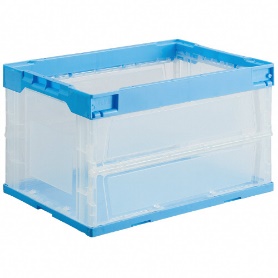 のぼり旗縦150cm×横45cm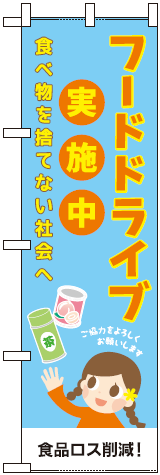 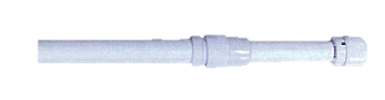 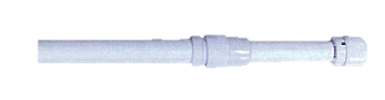 のぼり旗用ポール（白）のぼり旗用移動式スタンド（13ℓ）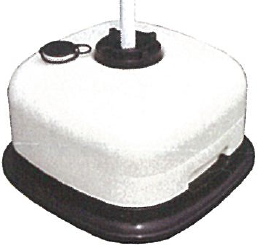 貸出資材等台(最大5台)枚(最大3枚)本(最大3本)台(最大3台)希望貸出期間年　　月　　日から　　年　　月　　日（　　日間）年　　月　　日から　　年　　月　　日（　　日間）年　　月　　日から　　年　　月　　日（　　日間）年　　月　　日から　　年　　月　　日（　　日間）フードドライブ実施計画実施期間実施時間年　　月　　日　～　　年　　月　　日時　　分　～　　時　　分年　　月　　日　～　　年　　月　　日時　　分　～　　時　　分年　　月　　日　～　　年　　月　　日時　　分　～　　時　　分フードドライブ実施計画実施場所本市からの実施告知*希望する　・　希望しない希望する　・　希望しない希望する　・　希望しない希望する　・　希望しない